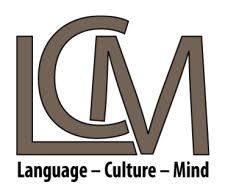 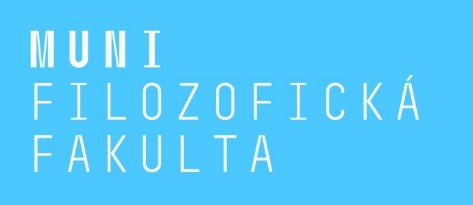 10th International Conference on Language, Culture, and Mind:Celebrating Linguistic and Cultural DiversityFirst Call for PapersVenue: Masaryk University, Brno, CzechiaDates: 11-14 July 2024 (Thursday morning to Sunday noon)The Language, Culture, and Mind (LCM) conference series provides an interdisciplinary and international forum for dialogue and exchange in and between biological, cognitive, social, and cultural perspectives in theoretical and empirical studies of language and communication. As has long been recognized, no single discipline or methodology is sufficient to capture all the dimensions of language as a complex and multifaceted phenomenon, which lies at the heart of what it is to be human. The theme of this jubilee LCM conference, the 10th in the series which will take place 20 years after the first LCM, is ‘Celebrating Linguistic and Cultural Diversity’.We invite contributions in any area of interest to the LCM community from scholars and scientists in anthropology, biology, education, linguistics, philosophy, psychology, semiotics, semantics, discourse analysis, cognitive sciences, and neurosciences who wish both to impart their insights and findings, and to learn from other disciplines. Keynote Speakers: TBATopics include but are not limited to:New vistas in multicultural neurolinguistics / cultural neuroscienceLanguage and brain development in multilingual environmentsIntercultural communication in multicultural settingsBiocultural language science, evolution and the post-human imaginationLanguage, culture and emotionLanguage and communication disorders in multicultural contextsLanguage contact, literacies and hybridization in the global digital universeLanguage, identity and ageing mindsLinguistic discrimination, culture wars and the politics of language and cultureLanguage in ‘post-truth’ discourses, infodemics, conspiracy theories and propagandaPreservation and revitalization of endangered languages and culturesIndigenous minority perspectives on language, culture, mind and identityLanguage, cultural and identity heritages of mixed-race individualsMachine learning, text analysis and Large Language ModelsLinguistic landscapes in multicultural environmentsThe format of the conference is hybrid. We will meet in Brno in person and we will also organize accessible online sessions for scholars who for different reasons find traveling difficult. The plenary and roundtable slots will be 1 hour long (a 45-minute presentation followed by a 10-minute discussion and 5 minutes for room change); the general session slots will be 30 minutes long (20 minutes for presentation followed by a 5-minute discussion and 5 minutes for room change). There will also be structured poster sessions. Each contributor may submit a maximum of two abstracts as an author (a solo-authored abstract and a co-authored abstract, or two co-authored abstracts).Theme session proposals should include: the session title, the name and affiliation of the theme session organizer, an introduction of around 300 words (excluding examples and references) explaining the theme, as well as a list of the authors and titles of the individual papers. A theme session may consist of four to six papers, plus an introduction by the convenors and a discussion in the last slot.Important dates:15 October 2023: Publication of 1st circular30 November 2023: Deadline for theme session proposals 15 December 2024: Notification of acceptance for theme session proposals, publication of 2nd circular15 February 2024: Deadline for abstract submissions15 March 2024: Notification of acceptance, early-bird registration starts30 April 2024: Early-bird registration ends31 May 2024: Registration closesLCM10 features:Roundtable: Language, Culture, and Mind 20 years on and visions of the futureEmerging Research Scholars’ WorkshopA 2-week summer school immediately following the conference, organized by local colleagues in cooperation with Masaryk University’s International Office (info to follow in 2nd circular). Mark LCM-10 in your calendar!Local organizing team:Wei-lun Lu (Chair), Šárka Havlíčková Kysová, Petra Hebedová, Jakub Jehlička, Vojtěch Juřík, Naděžda Kudrnáčová, Jiří Matela, Jana Pelclová, Svitlana ShurmaFor inquiries and submission of theme session proposals, please contact the local organizing team at LCM2024@phil.muni.cz.International Committee:Carmen M. Bretones Callejas (University of Almería, Spain), Barbara Fultner (Denison University, USA), Beatriz Macías Gómez-Estern (Pablo de Olavide University, Spain), Juana Teresa Guerra De La Torre (University of Las Palmas de Gran Canarias, Spain), John A. Lucy, (University of Chicago, USA), Ana Moreno-Núñez (Autonomous University of Madrid, Spain), Aliyah Morgenstern (Sorbonne Nouvelle University, France), Esther Pascual (Shanghai International Studies University, China), Vera da Silva Sinha (University of York, UK), Chris Sinha (University of East Anglia, UK), Tian Zhen (Shanghai International Studies University, China), Arie Verhagen (University of Leiden, Netherlands)Scientific Committee: TBA